Purpose:  This form describes emission rates used in an AERA. For general emissions-estimating guidance, consult Minnesota Pollution Control Agency’s (MPCA) AERA guidance found on the MPCA AERA website at https://www.pca.state.mn.us/business-with-us/air-emissions-risk-analysis-aera more specific guidance is available on the MPCA’s air permitting webpage https://www.pca.state.mn.us/business-with-us/air-permits. All AERA forms can now be submitted through the MPCA’s e-Services at https://www.pca.state.mn.us/about-mpca/online-services.Instructions:  Check appropriate boxes below by clicking on them. Response areas may be expanded as needed. All AERA documents must be submitted electronically. Spreadsheets should not be submitted in pdf format. The AERA will be deemed incomplete if all requested forms and support documents are not included.This form is submitted as part of a: Protocol/workplan Completed AERAFacility informationGeneral submittal information (Provide answers below).Do emission estimations deviate from the emission calculation instructions on the MPCA’s Air Permitting Emissions Calculation webpage https://www.pca.state.mn.us/business-with-us/air-emissions-calculators? Yes    No    If yes provide related emission calculation documentation (may be the same file name as above): File name:      Emission source summary (See the AERA-03 Form for a summary of the source parameters used in the AERA modeling)Operating scenario summaryThe project proposer may choose to estimate unrestricted or permit limited emissions in an AERA. If restricted by a proposed limit, select one of the following. An operating scenario of less than 8760 hrs/yr is used and is reflected in a permit limit or physical limit.Explain:        Emission calculations include capture and control efficiencies. Are different methods used for the emissions calculated for the proposed and pre-existing project calculations?Explain:       Emission factor summaryIndicate which emission factors are generated using each of the sources listed below. This information may be provided in the table below or in the emissions calculation spreadsheet (file name):      Were any other sources of information reviewed to identify COPI, but then not used for the final emission factors?    No    YesIf yes, list these sources of information.      Is there conflicting information between different sources?    No    YesIf yes, explain why they were chosen:Were additional potential sources of emissions information considered and rejected?    No    YesIf yes, list these sources and explain why they were rejected:Emission factors developed from stack testsHas air toxics stack testing been done at the facility?    Yes    No If yes list the chemicals, unit(s) or source(s) tested and test report date(s) in the table below. In addition, if stack testing results are used in the AERA, indicate (by letter) which of the following preferred calculation methods are used? Calculation methodsMethod A:	The ProUCL recommended 95% upper confidence limit of the arithmetic mean (UCL-AM) is used for annual (tons/yr) estimates. 		 A copy of the ProUCL runs is included.Method B:	The highest measured value of stack test data is used for annual (tons/yr) estimates because there are not enough data points for ProUCL recommended 95% UCL -AM.Method C:	The highest measured value is used for hourly (lb/hr) estimates.		 A copy of the ProUCL runs is included.Method D:	Instrument measured values are included even if below the method detection limit.Method E:	Instrument detection limits for data with no measured values are used.Method F:	One-half the instrument detection limit is used for acrolein. Method G:	If a chemical is not expected to be present but was tested for and assigned a zero for the risk assessment, justification is provided.       Method H:	Other:       Chemicals with additional considerationsWhich of the following apply:  Dioxins/furans estimated as individual congeners, with individual congeners/total mass ratios from submitted stack tests Dioxins/furans estimated as Toxic Equivalents of 2,3,7,8 TCDD using the 2005 WHO potency factors PCBs expressed as a total mass PCBs expressed as Toxic Equivalents of 2,3,7,8 TCDD using the 2005 WHO potency factors Aldehydes estimated as a total mass Individual aldehydes estimated Petroleum Hydrocarbons-Alipatic (C7-C11) estimated as a total mass Hexavalent Chromium assumed to be equal to total Chromium Hexavalent Chromium assumed to be 10 % of total Chromium Hexavalent Chromium assumed to be a site specific       % of total Chromium and the stack testing used to derive this ratio was submitted or some other reference Glycol ethers estimated as a total mass Individual glycol ethers estimated Individual PAHs estimated PAHs estimated as a total mass (and will therefore be assessed as benzo(a)pyrene)  Individual Polycyclic Organic Matter chemicals estimated Polycyclic Organic Matter estimated as a total mass All NOx assumed to be NO2 80% of the NOx will assumed to be NO2 (based on EPA’s ambient or equilibrium ratio) Asbestos-like fiber emission estimates given, modeled and compared to the current IRIS value Mercury emitted above 1 lb/yr and Hg-01 form submitted None of the above Additional emissions information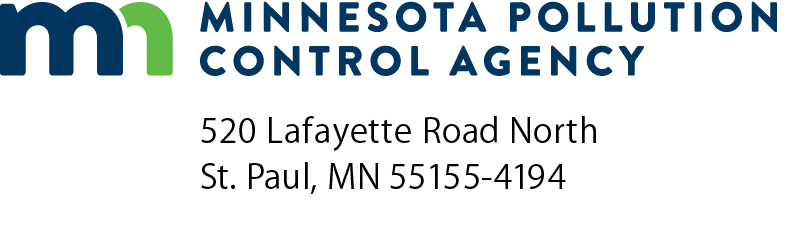 Emissions formAERA-05Air Emissions Risk Analysis (AERA)Doc Type: Air Emissions Risk Assessment – External DocumentationContents:General submittal informationEmissions source summaryOperating scenario summaryEmission factor summaryEmission factors developed from stack testsChemicals with additional considerations Additional emissions informationFacility name:TEMPO AI number:Emission calculations provided in Excel spreadsheet(s) file name:There are…All are quantified in the AERASome are not quantified in the AERANone are quantified in the AERA Combustion stack/vent point sources Non-combustion stack/vent point sources Onsite mobile source tail pipe emissions Idling vehicle tail pipe emissions Onsite fugitive emission sources paved roads unpaved roads storage/surge piles material handling operations valve, tanks, equipment leaks other, describe belowExamples of fugitive emissions may include but are not limited to traffic on paved and/or unpaved roads, stockpiles of various materials, wind erosion, and loadout. Describe any other fugitive emissions:Examples of fugitive emissions may include but are not limited to traffic on paved and/or unpaved roads, stockpiles of various materials, wind erosion, and loadout. Describe any other fugitive emissions:Examples of fugitive emissions may include but are not limited to traffic on paved and/or unpaved roads, stockpiles of various materials, wind erosion, and loadout. Describe any other fugitive emissions:Examples of fugitive emissions may include but are not limited to traffic on paved and/or unpaved roads, stockpiles of various materials, wind erosion, and loadout. Describe any other fugitive emissions:Examples of fugitive emissions may include but are not limited to traffic on paved and/or unpaved roads, stockpiles of various materials, wind erosion, and loadout. Describe any other fugitive emissions:Sources not quantified Rationale for exclusion“Insignificant activities” defined in Minn. R. 7007.1300 (and its associated emissions) and only emits chemicals that are also emitted by sources/units already included in the emission inventory, and the contribution of the individual activity is less than 1% of the total emission inventory for a chemical (hourly for acute and annual for chronic).  Demonstration calculations included.  File name:       Emitters of pollutants that do not have inhalation health benchmarks listed in the RASS. Internal combustion engines associated with an emergency generator and/or fire pump as described in AERA-04 Emergency Internal Combustion Engine Certification Form. Associated only with startup, shutdown, and/or emergency situations. Screened out because it had total risks below risk driver levels (0.1 for non-carcinogens or 10e-06 for carcinogens) using the RASS(s) named: Other (e.g., case by case determination on vehicle emissions): Chemical(s), source type(s) or emission unit(s) (e.g., NO2, natural gas heaters, EU001)Emission factor referenceTable number or specific reference identifierPublication or report dateRationale for selecting data sourcePermit Limit:       AP-42 Natural gas emissions factors (except those with E rated emission factors based on detection limits).1.4-1
1.4-2
1.4-3
1.4-47/98AP-42:       FIRE:       CaTEF:       Material Safety Data Sheets:EPA emission models MOVES LandGEMChemical analyses of feedstocks and products (conservation of mass calculations):       Trade or industry organization Emission Factor Database, reports, publications:       Peer-Reviewed technical literature:       Toxic Release Inventories:       Vendor provided data Fill out table belowFacility stack tests:         Fill out table belowSimilar facility stack tests:       Other (explain):       Chemical(s)Emission source type or
emission unit(s)Test report reference including dateCalculation method(s) A-HIs there additional site specific uncertainty related to the emissions beyond what is captured in the emission factor development? Yes    No    If yes, explain below: